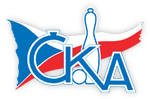 1. KUŽELKÁŘSKÁ LIGA DOROSTU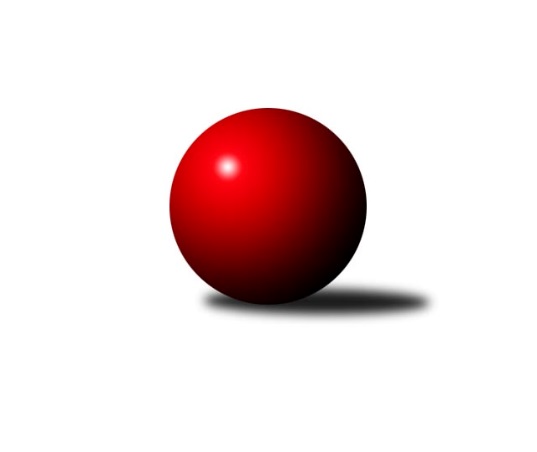 Č.10Ročník 2018/2019	10.2.2019Nejlepšího výkonu v tomto kole: 1627 dosáhlo družstvo: TJ Spartak Přerov1.KLD E 2018/2019Výsledky 10. kolaSouhrnný přehled výsledků:TJ Lokomotiva Valtice  	- TJ Sokol Vracov	1:3	1442:1512	5.0:7.0	10.2.TJ Spartak Přerov	- VKK Vsetín 	3:1	1627:1533	7.0:5.0	10.2.KC Zlín	- TJ Valašské Meziříčí	4:0	1581:1256	10.0:2.0	10.2.Tabulka družstev:	1.	TJ Sokol Vracov	10	7	3	0	30.0 : 10.0 	74.0 : 46.0 	 1532	17	2.	KC Zlín	10	5	3	2	27.0 : 13.0 	72.0 : 48.0 	 1552	13	3.	TJ Spartak Přerov	10	5	2	3	24.0 : 16.0 	66.0 : 54.0 	 1497	12	4.	VKK Vsetín	10	4	3	3	22.0 : 18.0 	66.0 : 54.0 	 1491	11	5.	TJ Lokomotiva Valtice 	10	1	2	7	10.0 : 30.0 	44.5 : 75.5 	 1412	4	6.	TJ Valašské Meziříčí	10	1	1	8	7.0 : 33.0 	37.5 : 82.5 	 1382	3Podrobné výsledky kola:	 TJ Lokomotiva Valtice  	1442	1:3	1512	TJ Sokol Vracov	Eliška Koňaříková	136 	 123 	 110 	126	495 	 3:1 	 461 	 108	111 	 119	123	Nikola Plášková	Martina Kapustová	134 	 105 	 121 	131	491 	 1:3 	 526 	 136	128 	 136	126	Tomáš Koplík ml.	Tereza Filipová	125 	 107 	 94 	130	456 	 1:3 	 525 	 128	145 	 135	117	Tomáš Gasparrozhodčí: Herůfek RobertNejlepší výkon utkání: 526 - Tomáš Koplík ml.	 TJ Spartak Přerov	1627	3:1	1533	VKK Vsetín 	Ondřej Holas	135 	 132 	 151 	120	538 	 1:3 	 530 	 110	140 	 155	125	Jaroslav Fojtů	Václav Bařinka	139 	 142 	 124 	137	542 	 4:0 	 479 	 134	121 	 97	127	Tadeáš Bátla	Michaela Beňová	129 	 129 	 146 	143	547 	 2:2 	 524 	 142	132 	 117	133	Michaela Bagárirozhodčí: Divila JiříNejlepší výkon utkání: 547 - Michaela Beňová	 KC Zlín	1581	4:0	1256	TJ Valašské Meziříčí	Adriana Svobodová	128 	 136 	 139 	126	529 	 4:0 	 383 	 90	111 	 98	84	Jiří Hrabovský	Natálie Trochtová	128 	 140 	 121 	137	526 	 3:1 	 422 	 114	97 	 124	87	Tomáš Kurtin	Samuel Kliment	127 	 137 	 134 	128	526 	 3:1 	 451 	 128	103 	 112	108	Marie Olejníkovározhodčí: Skoumal KarelNejlepší výkon utkání: 529 - Adriana SvobodováPořadí jednotlivců:	jméno hráče	družstvo	celkem	plné	dorážka	chyby	poměr kuž.	Maximum	1.	Tomáš Gaspar 	TJ Sokol Vracov	540.13	363.8	176.4	5.3	6/6	(588)	2.	Samuel Kliment 	KC Zlín	536.64	363.2	173.4	4.8	5/6	(573)	3.	Jaroslav Fojtů 	VKK Vsetín 	521.68	353.5	168.2	7.1	5/6	(554)	4.	Michaela Beňová 	TJ Spartak Přerov	520.60	359.0	161.6	5.9	5/6	(575)	5.	Adriana Svobodová 	KC Zlín	519.00	359.1	159.9	7.5	6/6	(547)	6.	Michaela Bagári 	VKK Vsetín 	517.20	352.6	164.6	5.9	6/6	(536)	7.	Václav Bařinka 	TJ Spartak Přerov	514.00	344.2	169.8	6.6	4/6	(547)	8.	Tomáš Koplík  ml.	TJ Sokol Vracov	510.68	350.6	160.0	7.7	5/6	(546)	9.	Natálie Trochtová 	KC Zlín	510.28	356.4	153.8	9.0	6/6	(537)	10.	Ondřej Holas 	TJ Spartak Přerov	509.24	338.9	170.4	6.2	5/6	(541)	11.	Klára Trojanová 	TJ Sokol Vracov	495.83	335.6	160.3	6.1	4/6	(542)	12.	Eliška Koňaříková 	TJ Lokomotiva Valtice  	486.90	336.0	150.9	12.0	4/6	(528)	13.	Tadeáš Bátla 	VKK Vsetín 	486.60	344.4	142.2	11.8	6/6	(526)	14.	Marie Olejníková 	TJ Valašské Meziříčí	480.32	337.0	143.4	10.6	5/6	(518)	15.	Martina Kapustová 	TJ Lokomotiva Valtice  	475.83	339.4	136.4	14.8	6/6	(512)	16.	Daniel Malík 	TJ Valašské Meziříčí	472.00	326.6	145.4	13.3	4/6	(520)	17.	Tereza Filipová 	TJ Lokomotiva Valtice  	463.25	334.8	128.5	14.5	4/6	(502)	18.	Monika Kočí 	TJ Spartak Přerov	454.00	321.8	132.3	14.5	4/6	(495)	19.	Tomáš Kurtin 	TJ Valašské Meziříčí	446.75	314.8	132.0	15.3	4/6	(467)		Eliška Šigutová 	TJ Sokol Vracov	502.00	355.0	147.0	11.0	1/6	(502)		Martin Pavič 	TJ Valašské Meziříčí	493.13	348.5	144.6	12.8	2/6	(521)		Martina Nejedlíková 	TJ Sokol Vracov	493.00	337.0	156.0	6.0	1/6	(493)		Filip Vrzala 	KC Zlín	484.00	352.0	132.0	12.0	1/6	(484)		Jiří Janšta 	KC Zlín	482.00	316.0	166.0	9.0	1/6	(482)		Natálie Trojanová 	TJ Sokol Vracov	468.00	351.0	117.0	17.0	1/6	(468)		Nikola Plášková 	TJ Sokol Vracov	461.00	318.0	143.0	15.0	1/6	(461)		Michaela Mlynariková 	TJ Lokomotiva Valtice  	460.67	331.0	129.7	9.7	3/6	(472)		Petra Mikulová 	TJ Valašské Meziříčí	452.50	321.5	131.0	19.5	2/6	(489)		Tobiáš Kristýn 	TJ Valašské Meziříčí	413.00	307.0	106.0	21.0	1/6	(413)		Jiří Hrabovský 	TJ Valašské Meziříčí	383.00	265.0	118.0	16.0	1/6	(383)		Vojta Hrňa 	VKK Vsetín 	314.00	233.0	81.0	37.0	1/6	(314)Sportovně technické informace:Starty náhradníků:registrační číslo	jméno a příjmení 	datum startu 	družstvo	číslo startu
Hráči dopsaní na soupisku:registrační číslo	jméno a příjmení 	datum startu 	družstvo	25376	Jiří Hrabovský	10.02.2019	TJ Valašské Meziříčí	23955	Nikola Plášková	10.02.2019	TJ Sokol Vracov	Program dalšího kola:Nejlepší šestka kola - absolutněNejlepší šestka kola - absolutněNejlepší šestka kola - absolutněNejlepší šestka kola - absolutněNejlepší šestka kola - dle průměru kuželenNejlepší šestka kola - dle průměru kuželenNejlepší šestka kola - dle průměru kuželenNejlepší šestka kola - dle průměru kuželenNejlepší šestka kola - dle průměru kuželenPočetJménoNázev týmuVýkonPočetJménoNázev týmuPrůměr (%)Výkon6xMichaela BeňováPřerov5472xTomáš Koplík ml.Vracov109.915265xVáclav BařinkaPřerov5427xTomáš GasparVracov109.75253xOndřej HolasPřerov5386xAdriana SvobodováZlín109.485296xJaroslav FojtůVsetín5304xNatálie TrochtováZlín108.865266xAdriana SvobodováZlín5298xSamuel KlimentZlín108.865267xTomáš Koplík ml.Vracov5268xMichaela BeňováPřerov106.91547